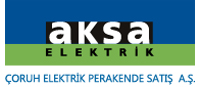     Basın bülteni - 17.08.2012VAKIFBANK’TAN ÇORUH EPSAŞ ABONELERİNE, GECİKMİŞ ELEKTRİK BORÇLARINDA BÜYÜK KOLAYLIK.Vakıfbank; gecikmeli elektrik borcu bulunan Çoruh Elektrik aboneleri için taksitlendirme kolaylığı sağlıyor. Vakıfbank ve Yapı Kredi World Kart sahibi Çoruh Elektrik Dağıtım A.Ş. aboneleri, gecikmeli elektrik borçlarını kredilendirerek; Vakıfbank’ın uygulayacağı özel faiz oranlarıyla 2 - 9 taksit arası vadelerle kolayca ödeyebiliyorlar.Çoruh EPSAŞ. Abonelerimiz ve kamuoyuna saygıyla duyururuz.Çoruh EPSAŞKurumsal İletişim